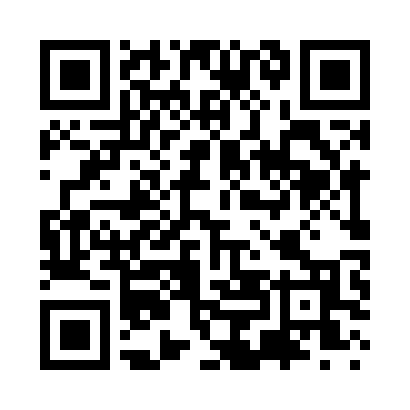 Prayer times for Almonte, California, USAWed 1 May 2024 - Fri 31 May 2024High Latitude Method: Angle Based RulePrayer Calculation Method: Islamic Society of North AmericaAsar Calculation Method: ShafiPrayer times provided by https://www.salahtimes.comDateDayFajrSunriseDhuhrAsrMaghribIsha1Wed4:536:131:074:558:019:222Thu4:516:121:074:558:029:233Fri4:506:111:074:568:039:254Sat4:486:101:074:568:049:265Sun4:476:091:074:568:059:276Mon4:466:081:074:568:069:287Tue4:446:071:074:568:079:308Wed4:436:061:074:568:089:319Thu4:426:051:074:578:099:3210Fri4:406:041:064:578:109:3311Sat4:396:031:064:578:109:3412Sun4:386:021:064:578:119:3613Mon4:376:011:064:578:129:3714Tue4:366:001:064:588:139:3815Wed4:345:591:064:588:149:3916Thu4:335:591:074:588:159:4017Fri4:325:581:074:588:169:4218Sat4:315:571:074:588:179:4319Sun4:305:561:074:598:179:4420Mon4:295:561:074:598:189:4521Tue4:285:551:074:598:199:4622Wed4:275:541:074:598:209:4723Thu4:265:541:074:598:219:4824Fri4:255:531:075:008:219:4925Sat4:245:521:075:008:229:5026Sun4:245:521:075:008:239:5127Mon4:235:511:075:008:249:5228Tue4:225:511:085:018:249:5329Wed4:215:501:085:018:259:5430Thu4:215:501:085:018:269:5531Fri4:205:501:085:018:269:56